Сизинские вести № 17         04.08.2016 год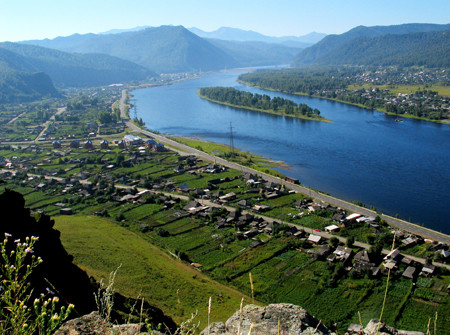 *Газета распространяется бесплатно*Орган издания Муниципальное образование «Сизинский сельсовет»СЕГОДНЯ В НОМЕРЕ:1.Постановление № 187      …………………………………………………стр.22. Постановление № 189 ……………………………………………………стр.3  3.Противопожарная охрана сообщает……………………. ………………стр.6   4. Объявления …………………………………………………………….. стр. 9  3. Программа проведения праздничного мероприятия «День села»… ...стр.10                                     РОССИЙСКАЯ ФЕДЕРАЦИЯАДМИНИСТРАЦИЯ СИЗИНСКОГО СЕЛЬСОВЕТАШУШЕНСКОГО РАЙОНА КРАСНОЯРСКОГО КРАЯ                                               П О С Т А Н О В Л Е Н И Еот 03.08.2016г                                с. Сизая                                       № 187 «О предоставлении специальных мест для размещения печатных агитационных материалов»   В соответствии с пунктом 7 статьи 54 Федерального Закона «Об основных гарантиях избирательных прав и права на участие в референдуме граждан Российской Федерации», руководствуясь п. 1 ст. 17 Устава Сизинского сельсовета П О С Т А Н О В Л Я Ю:Определить для размещения печатных агитационных материалов следующие места:-  доска объявлений на магазине «Хуторок» в п. Красный Хутор;   - доска объявлений на магазине «Регата», «Дарина»,  в с. Сизая.Разрешить вывешивание (расклеивание, размещение) печатных агитационных материалов в помещениях, на зданиях, сооружениях и иных объектах (за исключением месит, указанных в п. 1 настоящего постановления) только с согласия и на условиях собственников, владельцев указанных объектов.Запретить вывешивать (расклеивать, размещать) печатные агитационные материалы на здании сельсовета, на обелиске, а так же в здании и помещении избирательной комиссии, в помещении для голосования и на расстоянии 50 метров от входа в них (здание Дома культуры).Постановление вступает в силу со дня официального опубликования в местной газете «Сизинские вести».       Глава Сизинского сельсовета:                                              Т. А. Коробейникова СогласованоДиректор МБУК «Сельский дом культуры с. Сизая»____________________________О. Г. Самойлова«_____»___________2016 годаПеречень объектов муниципальной собственности,В которых располагаются помещения, пригодные для проведения агитационных публичных мероприятий в форме собраний в период проведения выборов 2016 года на территории Сизинского сельсоветаРОССИЙСКАЯ ФЕДЕРАЦИЯАДМИНИСТРАЦИЯ СИЗИНСКОГО СЕЛЬСОВЕТАШУШЕНСКОГО РАЙОНА КРАСНОЯРСКОГО КРАЯ                                            П О С Т А Н О В Л Е Н И Еот 04.08.2016г.                                с. Сизая                                       № 189 Об утверждении Положения о проведениисмотра-конкурса «Образцовая усадьба - 2016»   В целях наведения санитарного порядка и благоустройства территории муниципального образования «Сизинский сельсовет», в соответствии с Федеральным Законом № 131-ФЗ от 06.10.2003 года «Об общих принципах организации местного самоуправления в Российской Федерации», руководствуясь Уставом Сизинского сельсовета ПОСТАНОВЛЯЮ:Утвердить Положение о проведении смотра-конкурса «Образцовая усадьба - 2016» (Приложение № 1)Создать комиссию по подведению итогов смотра-конкурса «Образцовая . усадьба - 2016» в количестве 5 человек. (Приложение № 2)Бухгалтерии  Сизинского сельсовета произвести оплату призов  для поощрения победителей в смотре  конкурсе  «Образцовая усадьба - 2016» в сумме до 10 000 руб.Итоги проведения конкурса проходившего с 06 августа по 20 августа           2016 года объявить населению с.Сизая 20.08.2016гКонтроль за исполнением данного постановления , возлагаю на себя.Опубликовать данное Постановление в газете «Сизинские вести». Постановление вступает в силу со дня его подписания.        И.О. Главы Сизинского сельсовета:                             В. И. СафоновПриложение № 1к постановлению администрацииСизинского сельсовета№ 189 от «04» августа  2016 г.ПОЛОЖЕНИЕ О ПРОВЕДЕНИИ СМОТРА-КОНКУРСА«ОБРАЗЦОВАЯ УСАДЬБА-2016»   Настоящее Положение разработано на основании Федерального Закона от 06.10.2003 г. № 131-ФЗ «Об общих принципах организации местного самоуправления в Российской Федерации», Устава Сизинского сельсовета и определяет порядок организации и проведения смотра-конкурса «Образцовая усадьба-2016» на территории муниципального образования «Сизинский сельсовет». Глава 1. Общие положения Организатор конкурса – Администрация Сизинского сельсовета 2. Цели и задачи:2.1. Привлечение населения к работе по наведению санитарного порядка и благоустройства на территории  Сизинского сельсовета.2.2. Сохранение старинного села в образцовом порядке.2.3. Улучшение воспитательной и культурно-массовой работы по формированию у населения бережного отношения к природе, воспитание чувства гордости за свою малую Родину, уважение к ее истории, традициям, быту и укладу жизни. 3. Условия конкурса 3.1. Организация соревнования между жителями за надлежащее содержание населенных пунктов, улиц, домов, придомовых территорий, высокую культуру быта и образцовый общественный порядок. 4. Критерии оценки конкурса 4.1. При подведении итогов смотра-конкурса учитываются следующие критерии:- активное участие жителей в общественной жизни села- доброжелательное отношение к соседям- благоустройство двора и прилегающей территории, включая кювет частного домовладения- ухоженность фасада домостроения и изгороди- наличие зелени (деревьев, цветов у домов)- творческая индивидуальность, оригинальность- своевременное проведение ремонта жилых домов и других строений- наличие скота на праве частной собственности- соблюдение противопожарных норм и правил5. Номинации смотра – конкурса:- «Дом молодой семьи»- «Хозяин»- «Ветеран»6.Порядок проведения смотра-конкурса: 6.1. Заявки на участие в смотре-конкурсе принимают с 04  по 18 августа 2016г.    (администрация Сизинского сельсовета  ул.Ленина 87, тел. 22-4-37).6.2. Подготовку, проведение, подведение итогов конкурса осуществляет конкурсная комиссия.6.3 Состав конкурсной комиссии утверждается Постановлением Сизинского сельсовета.6.4. Комиссия производит осмотр и оценку представленных на конкурс объектов на соответствие критериям, определенным настоящим Положением.6.5. Конкурсная комиссия оценивает выполнение условий конкурса с выездом на место.6.6. При обсуждении конкурсной комиссией итогов конкурса готовится протокол, в котором определяются победители и награды участникам, занявшим призовые места. Результаты конкурса обнародуются  на празднике «День села» и в средствах массовой информации.6.7. Определяется 3призовых места по номинациям.6.8. Победители конкурса награждаются призами и дипломами.6.9. Призы победителям смотра-конкурса «Образцовая  усадьба-2016» вручаются лично главой Сизинского сельсовета  в торжественной обстановке.                                                                        Приложение № 2к постановлению администрацииСизинского сельсовета№ 189 от «04» августа  2016 г.Комиссия по проведению смотра конкурса «Образцовая усадьба – 2016г»1) Зав. филиалом КГБУК музея – заповедника «Шушенское» (Музея Ивана Ярыгина) - Акулич Любовь Сергеевна. 2) Председатель Совета ветеранов с. Сизая  - Станковцева Светлана Валентиновна.3) Фельдшер Сизинской сельской участковой больницы -  Кудинова Мария Даниловна.4) Директор МБОУ СОШ им. Ивана Ярыгина - Ситникова Галина Федоровна.5)Индивидуальный предприниматель – Окладникова Оксана Викторовна ПЕРВЫЙ ФЕСТИВАЛЬ                                                                    ПОЖАРНОЙ БЕЗОПАСНОСТИ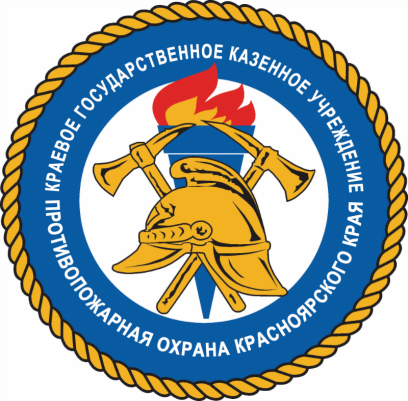 В минувший четверг в с. Казанцево состоялось большое мероприятие – Первый «Фестиваль пожарной безопасности»!Организаторами которого выступили КГКУ «Противопожарная охрана Красноярского края» и МЧС России. Целями данного мероприятия было привлечение внимания населения к вопросам противопожарной профилактики, обучение детей противопожарным основам, представить организации и подразделения, осуществляющие профилактику и борьбу с пожарами и его последствиями.Программа фестиваля была представлена следующими площадками:Выставка пожарной техники и оборудования МЧС России,Площадка Противопожарной охраны Красноярского края,Площадка Федерального медико-биологического агентства (ФМБА) Министерства здравоохранения,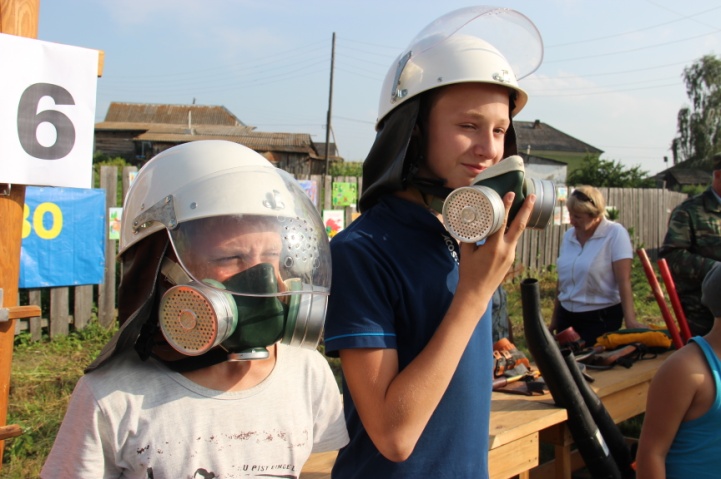 Площадка психологической помощи МЧС России,Площадка Национального парка «Шушенский бор»,Площадка Всероссийского добровольного пожарного общества (ВДПО).Под музыкальное сопровождение и творческие номера солистов Казанцевского дома культуры, все желающие, следуя маршрутному листу, могли пройти по площадкам и узнать много нового и интересного. Ознакомиться с пожарной техникой и современным оборудованием, попробовать реанимировать медицинский манекен, пройти психологическое тестирование, ответить на вопросы противопожарной викторины, узнать, как происходит тушение пожара в лесу и многое другое.Наибольшим интересом площадки пользовались у детей. Небольшими группами ребята проходили обучение у специалистов. По окончании все получили памятные призы и подарки, а так же сертификат о прохождении курса обучения. 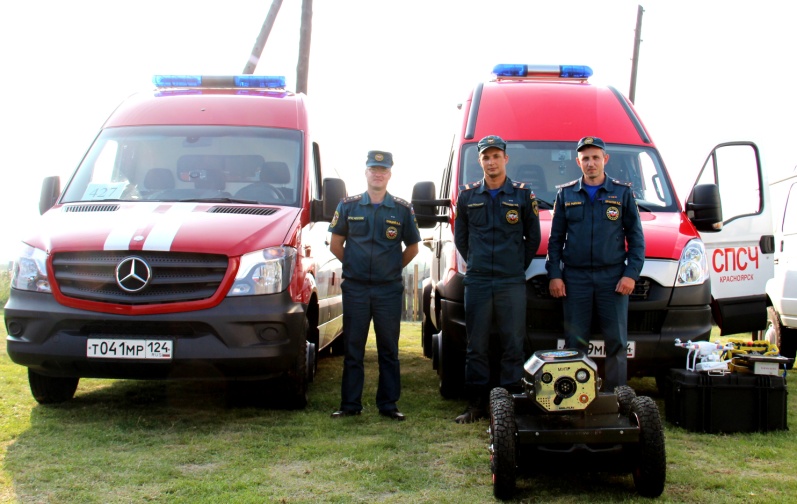 Также ходе мероприятия были подведены итоги конкурса на лучшее противопожарное состояние жилого сектора, проходивший в селе Казанцево. Каждый желающий мог подать заявку на участие. Дома участников оценивались по следующим критериям: наличие порядка на приусадебном участке, исправность электропроводки, состояние отопительной сети, а так же знание правил пожарной безопасности. В финал вышли десять домов, а залуженными победителями стали супруги Горяевы. Всем участникам конкурса вручены ценные подарки.Интересным моментом в программе фестиваля стала показательная пожарная эстафета, которую представили ребята сборной Дружины юных пожарных Казанцевской школы и оздоровительного центра Золотой бор, было проведено боевое развертывание с одеванием боевой одежды и тушением реального огня. Мероприятие прошло в теплой атмосфере, гости фестиваля могли почерпнуть для себя много нового и интересного, обновить свои знания в области пожарной безопасности. 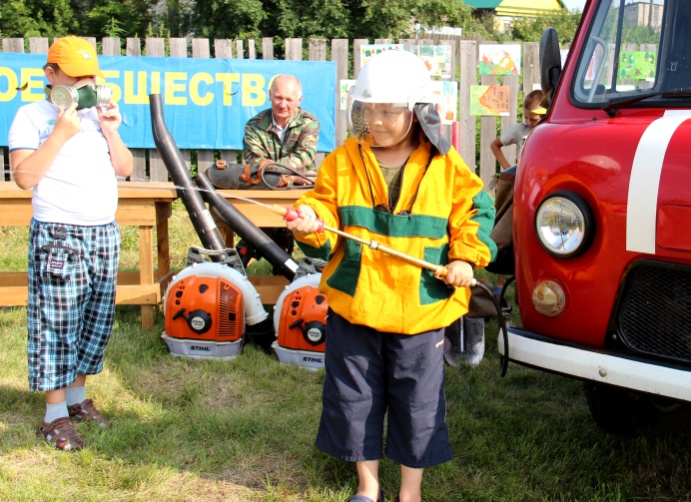 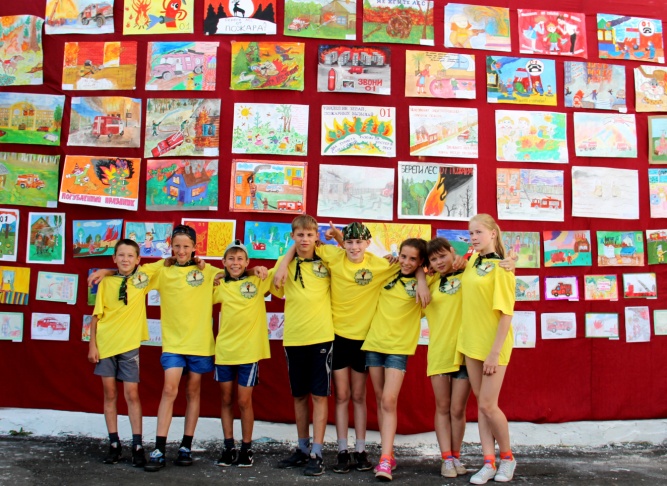 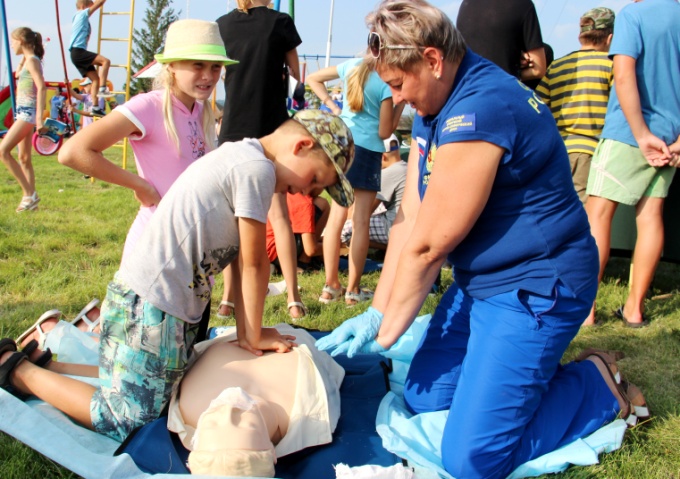 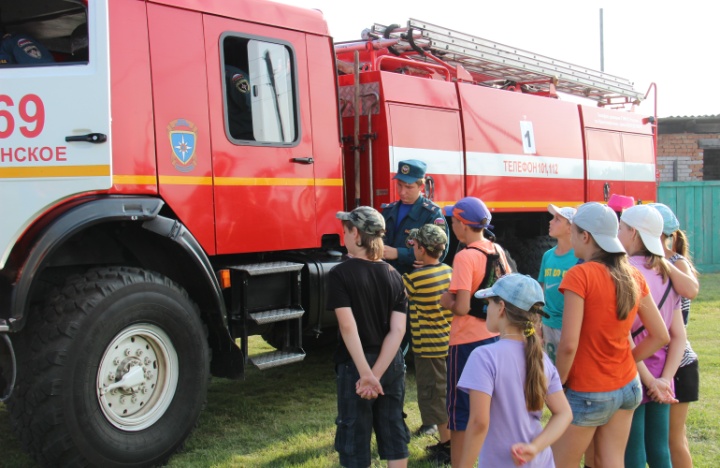 Видеосъемку праздника вели не только сотрудники телеканалов, а так же беспилотный квадрокоптер, который с недавнего времени стоит на вооружении МЧС и используется для борьбы с пожарами. В конце праздника, вместо фейерверка, сотрудники пожарной части №69 п. Шушенское, устроили «пожарный дождь» из лафета пожарного автомобиля.  Огромное  спасибо хочется выразить: Главе Казанцевского сельсовета – Тонких Александру Николаевичу, за поддержание инициативы проведения данного мероприятия и спонсорскую помощь, Директору МБУК "ЦКС Казанцевского сельсовета" – Галютиной Виктории Александровне, за прекрасное творческое оформление места проведения фестиваля, Начальнику отдела профилактики КГКУ «Противопожарная охрана Красноярского края» - Каяшевой Людмиле Владимировне, за идею и организацию Противопожарного фестиваля, а так же всем, кто принимал участие и помогал в организации праздника.   Как показывает практика, благодаря профилактическим мероприятиям удается сократить количество пожаров, а также помочь людям быть подготовленными и правильно действовать при возникшей пожароопасной ситуации.Будем надеяться, что такое интересное и нужное мероприятие будет проводиться регулярно. _____________________Инструктор ОППО-42 Шушенского района, Савиных ЮлияОбъявленияАдминистрация Сизинского сельсовета сообщает о возможном предоставлении в долгосрочную аренду земельных участков:- из земель сельскохозяйственного назначения (СХЗ 1) в кадастровом квартале 24:42:0501002 местоположением: Красноярский край, Шушенский район, территория Сизинского сельсовета, вблизи п. Красный Хутор, ориентировочной площадью 240682 кв.м.;- из земель сельскохозяйственного назначения (СХЗ 1) местоположением: Красноярский край, Шушенский район, п. Красный Хутор, ул. Полевая 2 севернее, ориентировочной площадью .кв.Уважаемые Сизинцы!В рамках празднования Дня села 20.08.2016 г. будут проходить следующие мероприятия: С 04 по 18 августа 2016 года на территории Сизинского сельсовета будет проводиться конкурс «Образцовая усадьба 2016» по следующим номинациям:- «Дом молодой семьи»- «Хозяин»- «Ветеран»     2. 21.08.2016 г. с 10-00 до 12-00 соревнования «Папа, мама, я- спортивная семья!», возрастные категории участников 6-7 лет, 8-9 лет, 10-11 лет.     3. 17.08.2016 г. с 10-00 до 13-00 велопробег посвященный «Дню физкультурника и дню села».Заявки на участие в конкурсах принимаются в администрации Сизинского сельсовета по тел. 22-4-37; 22-4-31.Уважаемые жители и гости села Сизая!20 августа 2016 г. в 1000 часов, приглашаемВас на празднование   «Дня села»Программа проведения праздника:В 10-00 часов:- Ярмарка «Дары природы» (цветы, овощи, фрукты, разносолы, мёд и т.д.);- Блошиный рынок;- Батут, сладкая вата, поп-корн, шашлык, соки, воды и прочее;- Весёлые игры, конкурсы, викторины;- Спортивные состязания;- Выставка декоративно-прикладного творчества      жителей села;- Конкурс поделок из природных материалов, овощей и фруктов среди предприятий и организаций села.В 12.00 часов: - Концертная программа;- Награждения;- Парад колясок и велосипедов;- Конкурс улиц.В 15.00  часов:- Конкурс «Играй, гармонь деревенская!»- Флэш – моб;- Конкурс на лучшее исполнение частушки о селе;В 20.00 часов -- Дискотека 80-х.В 22.00 часов  – Праздничный фейерверк.Объект муниципальной собственности, адрес места нахожденияКонкретное помещение, пригодное для проведения агитационных публичных мероприятий в форме собранийВладелец объекта муниципальной собственности (ФИО, должность, контактный телефон)Основания и условия владения (реквизиты договора)Допустимые дни и время предоставления помещений для целей проведения агитационных публичных мероприятийМБУК «СДК» с. Сизая, ул. Ленина, 40Зрительный залМБУК «СДК» с. СизаяРеестровый номер 814112001, кадастровый номер 24:42:0000000:1129Понедельник - пятницаУчредитель:                 Администрация            Сизинского сельсоветаАдрес: 662732, Красноярский край,               Шушенский р-н, с. Сизая, ул. Ленина, 86-а                                            Тел. 8(39139)22-6-71, факс: 8(39139) 22-4-31Издание утверждено 3.04.2008 г.тиражом в 500 экземпляров